עזר לצבי כל שמצוותו ביום, משיכיר, אלו ואלו
זמן תפלת שחרית, מים שאין להם סוף
זמן אכילת קרבן פסח, נשים בהבדלה משיכיר את חבירושו"ת אגרות משה אורח חיים חלק ד סימן ווכפי שעיינתי הרבה פעמים בימים בהירים השערתי בעניותי שהוא ערך ל"ה ואולי ארבעים מינוטן קודם נץ החמה.תפילה שחרית – מנץ החנה או מעמוד השחרשלחן ערוך אורח חיים פט:אזמן תפלת השחר, מצוותה שיתחיל עם הנץ החמה, כדכתיב: ייראוך עם שמש (תהילים עב, ה) ואם התפלל משעלה עמוד השחר והאיר פני המזרח, יצא. ונמשך זמנה עד סוף ד' שעות שהוא שליש היום. ואם טעה, או עבר, והתפלל אחר ד' שעות עד חצות, אע"פ שאין לו שכר כתפלה בזמנה, שכר תפלה מיהא איכא. הגה: ואחר חצות אסור להתפלל תפלת שחרית (ב"י בשם הרשב"א פרק תפלת השחר) וע"ל ריש סי' ק"ח.פרי חדש אורח חיים פט:א  ואם התפלל משעלה עמוד השחר והאיר פני המזרח יצא. המחבר סתם בכאן ולא פירש, והעיקר הוא דשלשה זמנים יש להתחלת זמן התפילה. והנה עיקר מצותה הוא מהנץ החמה וכותיקין דכתיב [תהלים עב, ה] יראוך עם שמש. ולכתחילה יכול להתפלל משעלה עמוד השחר והאיר פני המזרח, מידי דהוה אתמיד, ומיהו אם התפלל משעלה עמוד השחר יצא, וכדתנן במגילה [כ, א] וכולן שעשו משעלה עמוד השחר יצא, וגם התמיד אם שחטהו משעלה עמוד השחר לא נפסל, אלא שלכתחילה כל דברים שמצותן ביום עיקר הזמן הוא מהנץ החמה, אלא שבתמיד שצריך להקריב כל הקרבנות קודם תמיד של בין הערבים הקדימו זמן מועט קודם הנץ החמה, אבל אם עשו משעלה עמוד השחר פשיטא דיצא. ודלא כדמשמע מדברי רבינו ירוחם ז"ל [נתיב ג ח"ג] שהביא בב"י [ד"ה זמן] ומדברי המחבר ז"ל וזה פשוט:פרי מגדים אורח חיים אשל אברהם סימן תצדומתפללים מיד כשיאיר היום, אע"ג דראוי לאחר הנץ, עיין סימן פ"ט במ"א [ס"ק] א', מכל מקום מפני הטורח, יע"ש.משנה ברורה פט:א(א) עם הנץ - היא[א] השעה שהחמה מתחלת לזרוח בראשי ההרים.[ב] וראוי ונכון ליזהר בזה לכתחלה אף בימי הסליחות[ג] וכן בחורף כשמשכימים ובאים לבהכ"נ בבוקר השכם ימתינו מלהתפלל עד הנץ וכדלעיל בסי' נ"ח ס"א ע"ש אך כשמשכים לצאת לדרך[ד] וכה"ג שאר דחק ואונס דמותר להקדים כדלקמן בס"ח עכ"פ ימתינו מלברך על התפילין עד שיכיר את חבירו הרגיל עמו קצת ברחוק ד"א דמקודם אסור לברך עליהן וכדלעיל בסימן ל' ס"א עי"ש במשנה ברורה כתב[ה] בפמ"ג בסימן תצ"ד דבחג השבועות שניעורין כל הלילה מותר להתפלל קודם הנץ דכשילכו לביתם בהשכמה טורח הוא להתקבץ שנית. ומ"מ יש ליזהר שלא לקרות ק"ש כ"כ בהשכמה דהיינו קודם שיראה את חבירו ברחוק ד' אמות ויכירנו דזה אסור לכתחלה וכדלעיל בסימן נ"ח עיי"ש:שו"ת פרי יצחק חלק א סימן בבמקום שהצבור מקדימין להתפלל קודם נץ החמה ולא יתפללו עוד בצבור לאחר הנץ כיצד יש להתנהג אם להתפלל בצבור קודם הנץ או שטוב יותר להתפלל לאחר נץ החמה אף ביחידות.    הנה הרמב"ן במלחמות ריש פ"ק דברכות כתב, וז"ל, ולא עוד אלא שצורת הגמ' מוכחת שכך היה מנהג חכמים שלא לסמוך גאולה לתפלה שהרי אמרו אדם גדול הוא ושמח במצות זימנא חדא סמך גאולה לתפילה ולא פסק חוכא מפומיה כו' וא"ר זירא אנא סמכי, והרי דבר גדול הוא אפילו לאדם גדול שהרי המלך חזקיה כו' מפני זה נראה שהוא שבח גדול ודבר שא"א לקיימו בכל יום לפי שאין אדם יכול לכוין ולקרות בכדי שיגמור עם הנץ ולהתפלל מיד ביום והיו מקדימין וקורין ק"ש ולא היו רוצים להתפלל אלא עם השמש, ולפיכך לא היו סומכין גאולה לתפילה והיו משבחין הסומך גאולה לתפילה, עכ"ל ע"ש. ועכ"פ מתבאר מדבריו דתפלה לאחר הנץ עדיף ממסמך גאולה לתפילה שהרי מנהג חכמים היה שלא לסמוך גאולה לתפילה ומשום שהיו מקדימין וקורין ק"ש ולא היו רוצים להתפלל אלא עם השמש כנ"ל, והרי היו יכולים לסמוך גאולה לתפילה ולהתפלל באמת ג"כ קודם הנץ, ובע"כ צ"ל דתפלה שיהיה לאחר הנץ עדיף ממסמך גאולה לתפילה ולכך לא היו סומכין גאולה לתפילה כדי להתפלל לאחר הנץ. והנה מסמך גאולה לתפילה עדיף מתפלת הצבור כמבואר בשו"ע או"ח סי' קי"א (סעי' ג'), ולפי"ז תפלה לאחר הנץ דעדיף אפילו מסמיכת גאולה לתפילה א"כ מכש"כ דעדיפא מתפלת הצבור, ולפ"ז אם הצבור מקדימין להתפלל קודם נץ החמה יש להמתין עד אחר הנץ להתפלל אפי' ביחידות.    אמנם נלע"ד להביא ראיה דמסמך גאולה לתפילה עדיף מתפילה לאחר הנץ, דהנה בברכות (ל, א) אבוה דשמואל ולוי כי הוו בעו למיפק לאורחא הוו מקדמי ומצלי וכי מטי זמן ק"ש קרו כמאן כי האי תנא דתניא השכים לישב בקרון או בספינה מתפלל וכשיגיע זמן ק"ש קורא, רשב"א אומר בין כך ובין כך קורא ק"ש ומתפלל כדי שיסמוך גאולה לתפילה, במאי קמיפלגי מר סבר תפלה מעומד עדיף ומר סבר מסמך גאולה לתפילה עדיף. ועי' בפרש"י הוו מקדמי ומצלי קודם היום ובתוס' הקשו על פרש"י וכתבו דנראה כפי' ר"ח דמשעלה עמוד השחר קאמר, והוו מקדמי קודם הנץ החמה קאמר ועדיין אינו עיקר זמן תפילה. ולכאורה צ"ע דמ"ט לא אמר בגמ' מ"ס דתפלה לאחר הנץ עדיף משיתפלל קודם הנץ במעומד, ובע"כ צ"ל דס"ל להגמ' דמשום תפלה לאחר הנץ אין לדחות לתפלה מעומד ורק מסמך גאולה לתפילה עדיף מתפלה מעומד. ולפ"ז מוכרח דמסמך גאולה לתפילה עדיף מתפלה לאחר הנץ. שוב ראיתי בשו"ת משכנות יעקב סי' (ע"ד) [ע"ז] שכ"כ ע"ש.    מיהו לכאורה יש ליישב בפשיטות דלכך קאמר בגמ' מ"ס מסמך גאולה לתפילה עדיף ומשום דרשב"א קאמר בהדיא בין כך ובין כך קורא ק"ש ומתפלל כדי שיסמוך גאולה לתפילה. אלא דבאמת יש להוכיח מדברי רשב"א גופיה מדקאמר כדי שיסמוך גאולה לתפילה ולא כדי שיתפלל לאחר הנץ וש"מ דמסמך גאולה לתפילה עדיף מלאחר הנץ דרק מסמך גאולה לתפילה עדיף מתפילה מעומד. ואין לומר דרשב"א נקט כדי שיסמוך גאולה לתפילה וה"ה דלאחר הנץ עדיף מתפילה מעומד, דזה אינו דכיון דרשב"א לא הזכיר בדבריו נץ החמה כלל א"כ ל"ל לעשות מחלוקת בחנם בין ת"ק לרשב"א לענין תפילה לאחר הנץ, וכיון דת"ק ס"ל בהדיא דתפילה מעומד עדיף מלהתפלל לאחר הנץ אפשר דרשב"א לא יחלוק ע"ז אלא דמסמך גאולה לתפילה עדיף אפילו מתפלה מעומד וכש"כ מלאחר הנץ.    אלא דבאמת נראה להביא ראיה ברורה מסוגיא שם דלכו"ע מסמך גאול"ת עדיף מתפילה לאחר הנץ, דשם בסמוך איתא רב אשי מצלי בהדי צבורא ביחיד מיושב וכי הוה אתי לביתיה הדר ומצלי מעומד, אמרי ליה רבנן וליעבד מר כאבוה דשמואל ולוי, אמר להו לא חזינן לרבנן קשישי מינן דעבדי הכי. ופירש"י וליעבד מר כאבוה דשמואל ולוי שמתפללין קודם היום בביתם מעומד ולא תצטרך לב' תפילות ומשום מסמך גאולה לתפילה כיון דמצלי קודם ק"ש לא קפדי. לא חזינן כו' שיקדימו תפילה לק"ש הלכך כיון דממתין מתפילה עד זמן ק"ש מצוה לסמוך תפילה אחר גאולה כו' ע"ש. ועי' בשו"ת שאג"א סי' ג' שכתב דלפרש"י צ"ל דהא דאמר בגמ' מר סבר מסמך גאולה לתפילה עדיף אע"ג דקודם ק"ש לא חייש לסמיכה, צ"ל דהכי קאמר, מוטב שימתין מלהתפלל עד זמן ק"ש כדי שיתחייב לסמוך ויקייים מצוות סמיכת גאולה לתפילה משיתפלל מעומד קודם זמן ק"ש אע"פ שאכתי עדיין לא חל עליו חיוב מצוות סמיכת גאולה לתפילה, ע"ש. ועכ"פ מתבאר מפרש"י דמ"ד תפילה מעומד עדיף היינו רק בכה"ג שמתפלל קודם זמן ק"ש דאכתי לא חל עליו חיוב סמיכה גאולה לתפילה אלא שלא קיים המצוה, אבל במתפלל לאחר ק"ש דחל עליו חיוב סמיכה גאול"ת כ"ע מודים דמסמך גאולה לתפילה עדיף מתפילה מעומד. ומזה צ"ע על המג"א מש"כ בסוף סימן פ"ט, ועי' בחי' רע"ק שם.    אלא דבעיקר הדבר צע"ג דל"ל לרש"י לפרש כן בטעמא דמ"ד דתפילה מעומד עדיף משום דמתפלל קודם ק"ש לא חיישינן למסמך גאולה לתפילה, הא בפשיטות אפ"ל דגם במתפלל קודם ק"ש חיישינן למסמך גאולה לתפילה כמו במתפלל אחר ק"ש, אלא דמ"מ ס"ל דתפילה מעומד עדיף מעיקר מצות סמיכת גאולה לתפילה בכל גווני, וכבר הקשה כן השאג"א בתשובה שם וכתב שישב זאת במקום אחר, ולא זכינו לדבריו.    ונראה לומר דרש"י הוכרח לפרש כן לפי הסוגיא, דהנה לכאורה צע"ג בהא דאמרי ליה רבנן לר"א וליעבד מר כאבוה דשמואל ולוי והיינו להתפלל קודם היום במעומד וקשה הא רב אשי התפלל באמת מעומד כי אתא לביתיה, ומ"מ הרי רצה להתפלל במיושב ג"כ כדי שיסמוך גאולה לתפילה וא"כ מאי עדיפותא שיתפלל מעומד קודם ק"ש, ואדרבה הרי יותר טוב להתפלל מעומד אחר הנץ, ואי דס"ל לרבנן דר"א דכיון דתפלה מעומד עדיף א"כ ל"צ להתפלל במיושב, א"כ בפשיטות הו"ל לומר כיון שאתה מתפלל מעומד אח"כ ל"ל להתפלל במיושב כלל, אבל מאי ענין לומר להתפלל מעומד קודם ק"ש ומאי יתקן בזה. ולכך הוכרח רש"י לפדש דהא דס"ל למ"ד דתפלה מעומד עדיף היינו משום דבמתפלל קודם ק"ש לא קפדינן על סמיכת גאולה לתפילה, ולפ"ז ניחא שפיר דבתפלה שהתפלל מעומד כי אתא לביתיה לא סגי, דמכיון שהתפלל אחר ק"ש א"כ מסמך גאולה לתפילה עדיף מתפילה מעומד, ולכך הוכרח להתפלל מיושב כדי לסמוך גאולה לתפילה, ולכך אמרי ליה וליעבר מר כאבוה לשמואל ולוי להתפלל מעומד קודם ק"ש דבכה"ג דלא חל עליו עדיין חיוב סמיכת גאולה לתפילה, תפילה מעומד עדיף ולא תצטרך לב' תפלות. והיינו מש"כ רש"י אח"כ דלא חזינן כו' כיון דממתין מתפלה עד זמן ק"ש מצוה לסמוך כו', וז"ב.    ועכ"פ מכיון שנתבאר הכרח לפרש"י מן הסוגיא לפ"ז הרי יש ראיה ברורה דמסמך גאולה לתפילה עדיף מתפלה לאחר הנץ, ולפי פרש"י וכנ"ל ובמתפלל לאחר ק"ש כ"ע מודים דמסמך גאולה לתפילה עדיף מתפלה מעומד. והנה תפלה מעומד בודאי עדיף מתפלה לאחר הנץ דהרי אבוה דשמואל ולוי הוי מקדמי ומצלי קודם הנץ כדי להתפלל במעומד, וא"כ מכש"כ דמסמך גאולה לתפילה כשמתפלל אחר ק"ש דעדיף מתפלה לאחר הנץ. וא"כ צע"ג על הרמב"ן שכתב שהיו קורין ק"ש ולא היו סומכין גאולה לתפילה כדי להתפלל לאחר הנץ דהרי מסמך גאולה לתפילה עדיף מתפלה לאחר הנץ ומכ"ש לפי מה שנתבאר דמסמך גאולה לתפילה עדיף מתפלה לאחר הנץ דלא כמש"כ הרמב"ן, לפ"ז שוב אין הכרח לענין תפלת הצבור או תפילה לאחר הנץ החמה הי עדיף טפי.    והנה בעיקר מה שפי' רש"י דמשום מסמך גאולה לתפילה כיון דמצלי קודם ק"ש לא קפדי כנ"ל. כתב השאג"א שם דהאי קודם ק"ש היינו קודם זמן ק"ש ולא משום דבמתפלל קודם ק"ש לא קפדי אע"ג שכבר הגיע זמן ק"ש וע"ש שהביא ראיה מהא דאמר ריב"ל תפלות באמצע תקנו ור' יוחנן אמר איזהו בן עוה"ב זה הסומך גאולה לתפלה של ערבית הלכך מבעי לאקדומי ק"ש לתפלה, והרי אף אם יקדים תפלה לק"ש ל"ל בה וא"צ לחוש לסמיכת גאולה לתפילה בכה"ג, אלא ודאי דכל היכא דבעי למסמך גאולה לתפילה אינו רשאי להקדים תפלה לק"ש, ע"ש.    מיהו באמת אין זה ראיה דאפ"ל דכונת רש"י הוא באמת דכשמתפלל קודם ק"ש לא קפדי על סמיכת גאולה לתפילה וטעמא רבה איכא, דעיקר סמיכת גאולה לתפילה הוא כמבואר בירושלמי משל לאוהבו של מלך שבא ודפק על פתחו של מלך יצא המלך ומצאו שהפליג כו' וכפרש"י בברכות (ד ב, ד"ה זה הסומך) ע"ש. ולפ"ז היינו דוקא כשמתפלל לאחר ק"ש כמובן. אך הא דס"ל לר"י דצריך להקדים ק"ש לתפלה של ערבית היינו כדי שיתחייב לסמוך ויקיים המצוה, וכמו שפי' השאג"א דברי הגמ' דמ"ס מסמך גאולה לתפילה עדיף לפרש"י וכנ"ל. מיהו מצאתי באור זרוע הגדול הל' ק"ש (סי' נ"א) שהעתיק דברי רש"י הנ"ל בזה"ל, ומשום מסמך גאולה לתפילה כיון דמצלי קודם זמן ק"ש לא קפדי, ע"ש. ומבואר בהדיא כמש"כ השאג"א.    והנה לפי פרש"י הנ"ל וכנ"ל יש לבאר דברי הגמ' בהא דאמר ר' יוחנן איזהו בן עוה"ב זה הסומך גאולה לתפלה של ערבית. וזה הלשון צ"ע, וכן מאי שנא של ערבית דנקט. ורש"י פי' כש"כ של שחרית, ועדיין צ"ע. ולפי"ז יתבאר שפיר, דהנה תפלה של שחרית מצותה הוא אחר זמן ק"ש, וא"כ כיון שהגיע זמן ק"ש הרי בהכרח חל עליו חיוב סמיכת גאולה לתפילה, אולם תפלה של ערבית לר"י דס"ל תפלת המנחה עד פלג המנחה בשעה זו מתחיל זמן תפלת ערבית, וכמבואר בברכות (כז, א). ולפ"ז זמן תפלת ערבית הוא קודם זמן ק"ש, דזמן ק"ש הוא בצה"כ, וא"כ אם יתפלל של ערבית מיד לאחר פלג המנחה לא חל עליו עדיין חיוב סמיכת גאולה לתפילה, אלא דבאמת צריך להמתין עם תפלה עד זמן ק"ש כדי שיתחייב לסמוך ויקיים המצוה של סמיכת גאולה לתפילה, ולפ"ז היינו דא"ר יוחנן איזהו בן עוה"ב זה הסומך כו' והיינו שממתין עם תפלה של ערבית עד זמן ק"ש להכניס עצמו בחיוב של סמיכת גאולה לתפילה כנ"ל.    נחזור לענין דלפי מה שנתבאר דמסמך גאולה לתפילה עדיף מתפלה לאחר הנץ לפ"ז אין הכרע לענין תפלת הצבור ולאחר הנץ הי עדיף טפי, אולם הנה הרמב"ם בפ"ג מה' תפלה ה"א כתב תפלת השחר מצותה שיתחיל להתפלל עם הנץ החמה כו' ושם הלכה ז' כתב ואם התפלל תפלת שחרית בשעת הדחק אחר שעלה עמוד השחר יצא, ע"ש. וכ"כ הרא"ש בר"פ תפה"ש (סי' א') וז"ל, ותחלת זמנה יראה משעלה ברק השחר והאיר פני המזרח מידי דהוה אתמיד השחר אע"ג דעיקר מצותה עם הנץ החמה כדכתיב ייראוך עם שמש, מ"מ אם התפלל בזו השעה יצא, עכ"ל. ומתבאר מדבריהם דהמתפלל קודם הנץ לא יצא רק בדיעבד. ולפ"ז נראה דתפלה לאחר הנץ עדיף מתפלת הצבור דגבי תפלת הצבור אינו ענין לומר דכשמתפלל שלא בצבור יצא רק בדיעבד אלא דהוא רק למצוה, וכמבואר בשו"ע (סי' (פ"ט) צ' סעי' ט') ע"ש.    אולם הנה הב"י בסי' (זה) [פ"ט] הביא דברי רבינו ירוחם שכתב זמן תפלה משיכיר את חבירו ברחוק ד' אמות ומצוה מן המובחר שיתפלל אחר הנץ החמה מיד, ועוד פשוט בתפה"ש דאם התפלל משעלה ברק השחר והאיר פני המזרח יצא, עכ"ל. ועי' בב"י שכתב דנראה שהוא סובר דהא דאמר אביי לתפלה כאחרים להתפלל קאמר ונראה ג"כ שהוא סובר דמשיראה את חבירו ברחוק ד' אמות ומשעלה עמוד השחר זמן אחד הוא. ועי' בב"ח. והנה הפרישה (דרישה סק"א) האריך להקשות על הב"י דבע"כ משיראה ועמוד השחר אין זמן אחד וע"ש שפי' דברי רבינו ירוחם דשלשה זמנים הם, דלמצוה מן המובחר הוא כותיקין אחר הנץ מיד ומי שאינו מדקדק כ"כ יכול לקרות לכתחלה משיכיר ומיהו אם התפלל משעלה עמוד השחר נמי יצא, ע"ש. ועי' להפר"ח בסי' זה (סק"א ד"ה ואם התפלל) שכתב דהעיקר הוא דמשהאיר פני המזרח יכול להתפלל לכתחלה, ולמצוה מן המובחר כוותיקין, ובדיעבד יצא משעלה עמוד השחר. וכ' הפרמ"ג (א"א סק"ג) דכן משמע מהטור. ועכ"פ מתבאר מדברי הר"י דדוקא משעלה עמוד השחר קודם שיכיר לא יצא רק בדיעבד, אבל משיכיר הוא זמן תפלה לכתחלה אלא שאינה מן המובחר. ולפ"ז שוב אין הכרע לענין תפלת הצבור ולאחר הנץ כנ"ל.    והנה לכאורה אפ"ל דרבינו ירוחם לא יחלוק על הרמב"ם והרא"ש, דמש"כ הרמב"ם והרא"ש דמשעלה עמוד השחר לא יצא רק בדיעבד היינו קודם השיעור דמשיכיר, אבל משיכיר הוא זמן תפלה לכתחילה, ובאמת דוחק לומר דרבינו ירוחם יחלוק על רבו הרא"ש. מיהו בדברי הרמב"ם הוא דוחק לומר כן דהנה הרמב"ם לא הזכיר כלל הך שיעור דמשיכיר גם גבי ק"ש. ולפ"ז נראה דמש"כ הרמב"ם אחר שעלה עמוד השחר היינו כל הזמן שקודם הנץ לא יצא רק בדיעבד.    אולם בכ"ז נראה דמדברי הרמב"ם אין סתירה לשי' הר"י, דהנה בעיקר הדבר דתפלת שחרית עיקר מצותה לאחר הנץ יש לומר ע"ז שני טעמים, טעם אחד פשוט ומבואר בגמ' ברכות (ט, ב) ומשום דכתיב ייראוך עם שמש וכ"כ הראשונים, טעם שני י"ל ע"פ המשנה במגילה (כ' ע"א) לא מלין ולא טובלין כו' עד שתנץ החמה וכולן שעשו משעלה עמוד השחר כשר. וע"ש בפרש"י, הרי דכל הדברים שזמנם ביום עיקר מצותן הוא לאחר הנץ ורק בדיעבד יצא משעלה עמוד השחר. ולפ"ז אפ"ל דה"ה בתפלת השחר דעיקר מצותה הוא לאחר הנץ ועי' בתו' יומא (לז, ב, ד"ה אמר אביי) שהביאו שי' ר"ת דס"ל דעיקר זמן ק"ש הוא אחר הנץ, והביא ראיה ממשנה זו דדבר שזמנו ביום מצותו אחר הנץ, ע"ש. ואף דהראשונים חולקים על ר"ת וס"ל דזמן ק"ש הוא קודם הנץ ולא חשו לראיה זו צ"ל דשאני ק"ש דלא תלי' ביום ולילה דכתיב בשכבך ובקומך, ולכך עיקר זמן ק"ש הוא קודם הנץ החמה שהוא זמן קימה לרובא דאינשי וכמש"כ הרמב"ן במלחמות, אבל לגבי תפלה אפ"ל דעיקר מצותה הוא לאחר הנץ דומיא דכל הנך דחשיב במשנה. אלא דלפי זה צ"ל דכל שמתפלל קודם הנץ לא יצא רק בדיעבד וכמבואר במשנה במגילה שם כנ"ל. ולפ"ז הרי צ"ע על רבינו ירוחם שכתב דמשיכיר הוא זמן תפלה לכתחלה, וקשה נהי דקרא ייראוך עם שמש י"ל דהוא רק למצוה מן המובחר לוותיקין מ"מ נימא דתפלה הוא דוקא לאחר הנץ ככל המצות שזמנם ביום, וממילא קודם הנץ לא יצא רק בדיעבד וכמבואר במשנה וכנ"ל.    אך נ"ל בזה דשאני תפלה דאינו ענין לומר שתהיה זמנה דוקא לאחר הנץ, דלפמ"ש הראשונים דעיקר זמן ק"ש לכתחילה הוא משיכיר, ולפ"ז מכיון דצריך לסמוך גאולה לתפילה ממילא גם זמן תפלה לכתחילה הוא קודם הנץ. ולפ"ז ניחא שפיר דברי הרמב"ם דאזיל לטעמיה, דהנה הב"י בסי' נ"ח כתב בשי' הרמב"ם דס"ל דעיקר זמן ק"ש הוא כותיקין מעט קודם הנץ, דאביי דאמר לק"ש כוותיקין פליג על ר"ה דאמר הלכה כאחרים, והיינו שלא הזכיר הרמב"ם כלל השיעור דמשיכיר. ולפ"ז כיון דעיקר זמן ק"ש הוא בסוף עמוד השחר קודם הנץ ממילא י"ל דעיקר זמן תפלה הוא רק דוקא לאחר הנץ, ולא משום קרא דייראוך עם שמש בלבד אלא משום דהוי ככל המצות שזמנם ביום דמצותם הוא רק לאחר הנץ, ומשום ק"ש אינו ענין להקדים, דהרי זמן ק"ש הוא שיגמור עם הנץ ואח"כ מיד הוא זמן תפלה. ולפ"ז אם התפלל קודם הנץ לא יצא רק בדיעבד וכנ"ל. אולם לפי מה דקי"ל דעיקר זמן ק"ש הוא משיכיר וכמש"כ הראשונים ממילא גם זמן תפלה לכתחלה הוא משעה זו אלא משום דכתיב ייראוך עם שמש והוא רק למצוה מן המובחר וכמש"כ רבינו ירוחם וכנ"ל.    אלא דלפי מה שנתבאר דהא דתפלת השחר מצותה הוא אחר הנץ היינו רק מקרא דייראוך עם שמש כנ"ל. והנה מדברי הראשונים נראה דעיקר המצוה הוא עם שמש ממש סמוך מיד לאחר הנץ. ועי' בתו' יומא שם שהביאו שי' ר"ת דס"ל דעיקר מצות ק"ש הוא לאחר הנץ אלא שהוותיקין היו ממהרין שלא כדין בשביל חיבת התפלה שתהיה עם שמש. וע"ש שהביא ראיה דעיקר חביבות התפלה הוא בשעת הנץ ע"ש, וכן מתבאר מדברי הרר"י בסוגי' דוותיקין ע"ש. ולפ"ז נראה דמי שלא יוכל לכוין להתפלל מיד לאחר הנץ שתהיה עם שמש ממש ממילא אין נ"מ אי מקדים להתפלל קודם הנץ או לאח"כ מופלג מהנץ. ואף די"ל דמ"מ מקרא דייראוך עם שמש משמע שיהיה עכ"פ ביום מ"מ אין לזה הכרע, ואפ"ל דכיון דזמן תפלה לכתחילה הוא משיכיר אלא דלמצוה מן המובחר הוא כוותיקין שתהיה עם שמש, לפ"ז כל שאינה עם שמש ממש אין נ"מ אי מקדים ג"כ להתפלל קודם הנץ. ועכ"פ כיון דעיקר מצוה מן המובחר הוא עם שמש ממש, ולפ"ז נראה דאם הצבור מקדימין להתפלל קודם הנץ ואם לא יתפלל בצבור ג"כ לא יוכל לכוין להתפלל עם שמש ממש לפ"ז בודאי דטוב יותר להתפלל בצבור קודם הנץ מלהתפלל אח"כ ביחידות.    בל תגרע – עשיית מצוות בדרך שאינו אופטימיחידושי הרשב"א ראש השנה כזביאור הלכה לד:ב ד"ה יניח את ר"תנ"ל דגם בזה צריך ליזהר לכוין שאינו עושה כן רק משום ספיקא ובזה לכו"ע לא עבר על בל תוסיף ובל תגרע דאם יכוין סתם בזה לקיים מ"ע דתפילין הגם דאין בזה משום ב"ת דהאי לחודיה קאי וכו' עכ"פ שמא באמת הדין כרש"י ותפילין אלו פסולים דהחליף פרשיותיה וכמו שכתב הרא"ש והטור ונמצא דעובר בזה על בל תגרע דהלא מבואר בסמ"ג ל"ת שס"ה דהעושה ג' טוטפות בתפילין עובר על בל תגרע וה"נ דכוותיה דהלא אין לו רק שתי פרשיות שקבועין במקומן ואין לחלק דהתם עכ"פ ג' כשרין הן ויש ע"ז רק שם מגרע משא"כ כאן ע"י שקבועין קצת פרשיות בהקציצה שלא במקומן נאמר דהקציצה כולה מיקרי קציצה פסולה ואין עליה שם מגרע ז"א דהלא שם בודאי אין על הקציצה שם תפילין כלל דהלא קי"ל דארבע טוטפות מעכבין זה את זה ואפ"ה נכלל זה בלאו דלא תגרע. ולהיפך אין לחלק דשם גרע מעיקר התפילין משא"כ כאן דז"א אחד דכיון שלא הניחה במקומה הוי ג"כ כמו שחיסרה ועוד דמי גרע זה מדמים הניתנין במתן אחד במקום דצריכין מתן ב' שהן ד' דאמרינן בעירובין דף ק' ע"א ובר"ה כ"ז דעובר על בל תגרע אף דקי"ל בזבחים בפ' ב"ש דבדיעבד כיפר עכ"פ הלא גרע הלכתחלה במצות השם [הג"ה וזה הוא תוכחת מגולה להאדם הרוצה להתרשל ממ"ע לפעמים במצות בדבר שהוא רק לכתחלה] ק"ו בזה דהוא לעיכובא אף בדיעבד ועוד דהלא כתב הרמב"ם בספר המצות שלו דלאו זה הוא בין אם מגרע מהכתוב בתורה ובין אם הוא מגרע מהמקובל בע"פ וה"נ כיון דמקובל לנו בע"פ שסדר הנחתם הוא כך והוא משנה בודאי הוא מגרע בזה אם לא שנאמר כמש"כ העט"ז בשם המקובלים דאלו ואלו כשרים הם אבל אנו רואין שהטוש"ע וכל הפוסקים לא קיבלו דבר זה להלכה וידוע דכל היכא שהפוסקים חולקים עם המקובלים הדין כהפוסקים וכן הוכיח הגאון ר' ברוך פרענקיל בהגהותיו מן הגמרא ועוד שירא שמים המניח תפילין דר"ת הוא רוצה לצאת ידי כל הדיעות ולא שעי"ז יפול בחשש ספקא דאוריתא ע"כ הנכון לעשות כמו שכתבנו שיכוין בפירוש שאינו מניחן רק משום ספיקא ואפילו סתמא לא מהני בזה דהא קי"ל בר"ה כ"ז ע"ב לעבור בזמנו לא בעי כונה ואף דשם איירי הענין לענין בל תוסיף פשוט דה"ה לענין בל תגרע ועיין בט"ז בסוף סימן תרנ"א ואין לאמר דכאן מיקרי שלא בזמנה משום דכבר יצא בתפילין דרש"י והוא דומה ללולב דפסק שם הט"ז דאינו עובר על בל תגרע אח"כ אם נוטל ג' מינים אם לא שיכוין בם בפירוש לשם מצוה דשאני התם דמדאגבהיה נפיק ביה משא"כ בתפילין דעצם זמנן הוא כל היום והוא מברך עליהן בכל פעם שמניחן ולא גרע עכ"פ מבכור דמסיק שם בר"ה דמיקרי כל היום זמנו או בברכת כהנים אלו מתרמי ליה צבורא אחרינא אף דבדוחק יש לחלק מ"מ הדרך היותר נכון הוא כמו שכתבתי ובפרט דיש דיעות בפוסקים דסברי דחיוב תפילין מן התורה הוא להיותן עליו כל היום עיין בספר ישועות יעקב בודאי מיקרי כל היום זמנו. וכתבתי זה לאפוקי ממה שראיתי לאחד שכתב היפך זה ולא עיין בזה כל הצורך. ויש עוד הרבה דברים שמצאתי אח"כ בפתיחה להפמ"ג בענינא דבל תוסיף ואכ"מ להעתיקם:שו"ת בית הלוי א:מב חקירה בענין לאו דלא תגרע:    כתב הרשב"א בחידושיו לר"ה דף י"ו דהא דכשחל ר"ה בשבת אין תוקעין וליכא משום בל תגרע משום דכה"ג יוכלו חכמים לתקן לצורך. והטורי אבן כתב על זה דהך לאו ליכא רק במתחיל המצוה ואינו גומרה ולא בלא התחיל כלל דאל"כ למ"ד לאו שאין בו מעשה לוקין עליו המבטל מ"ע ילקה א"ו דלשון גירעון לא שייך רק במתחיל ואינו גומר. ולפי הקדמתו זאת הוכיח עוד בסוף ר"ה דגם בהתחיל ולא גמר ליכא הך לאו רק אם אותו המקצת שלא גמר אינו מעכב וכמו מתן ד' שנתנן מתן א' אבל אם הנשאר מעכב ג"כ ליכא הך לאו וראייתו מהא דאמרינן בסוכה דף ל"א לא מצא אתרוג לא יביא פריש משום דנפק מניה חורבא ותיפוק ליה דאם לא יטול כלל הא ליכא הך לאו ואם יטול השלשה מינים וחסר לו האתרוג הא עובר על לאו זה ומוכרח דכיון דמעכב ליכא ג"כ הלאו. ולבסוף נשאר בקושיא מהא דאיתא בספרי מנין שאין מוסיפין על הלולב ועל הציצית ת"ל לא תוסיפו ומנין שאין פוחתין מהן ת"ל לא תגרעו ובשלמא מציצית ל"ק די"ל דהספרי ס"ל דהם ארבע מצות ואין מעכבין זה את זה אבל מהא דאמר דבלולב איכא הך לאו הא מוכח דגם היכא דמעכב ג"כ איכא ונשאר בקושיא. והנה לכאורה נראה דמכאן נסתייעו דברי הרשב"א לגמרי דגם בלא התחיל כלל עובר דלפי מה דמבואר דבלולב איכא בל תגרע וא"כ הא נשארה קושית הט"א דלמה אמר בסוכה הטעם משום דנפק מניה חורבא תיפוק ליה דיעבור על הלאו ומוכרח כהרשב"א דגם בלא מתחיל כלל איכא הלאו וא"כ הא אינו מפסיד כלל במה דנוטל הג' מינים שיש לו לזכר בעלמא ורק משום חורבא אסרו:    אמנם באמת אין מזה ראיה להרשב"א דאע"ג דזה מוכח מהספרי דלא כהטו"א וגם היכא דמעכבין איכא הלאו מ"מ י"ל דזהו רק בהתחיל אבל אם לא התחיל כלל ליכא והא דהוצרך לומר טעם דחורבא הנראה פשוט לחלק דהא במנחות דף כ"ז איתא ד' מינים שבלולב מעכבין זה את זה ואמרינן שם לא שנו אלא שאין לו אבל יש לו אין מעכבין וכתבו שם התוס' לפרש בשם בה"ג דביש לו אפי' נוטלן זה אחר זה יצא ובאין לו מעכבין וא"כ באין לו רק שלשה מינים ונטלם הא הוי כלא התחיל כלל דהרי אם יזדמן לו אח"כ מין הרביעי יצטרך לחזור וליטול השלשה מינים עוד פעם אחר והנטילה הראשונה אינו עולה לו מהמצוה כלל והוי כלא התחיל כלל אבל ביש לו ד' מינים לפניו ונטל רק השלשה הוי התחיל במצוה ולא גמרה דאם יטול הרביעי אח"כ יצא ועולה לו הנטילה הראשונה למצוה דא"צ לחזור וליטלם וא"כ הא שפיר נוכל לומר דבלא התחיל כלל ליכא הך לאו ומ"מ לא קשה מהסיפרי על הא דסוכה דבסוכה הא איירי באין לו אתרוג והוי כלא התחיל ואינו מפסיד כלל בנטילת המינים שיש לו ומש"ה צריך לטעם דחורבא והספרי איירי בשיש הכל לפניו ואינו נוטל רק שלשה ומש"ה איכא הך לאו וצ"ע על הט"א דמדמה הך דסוכה להא דהספרי:    אמנם מהא דאמר בספרי דבציצית איכא הך לאו לכאורה מוכרח כהרשב"א דלא מבעי למ"ד דהם ארבע מצות א"כ כשמטיל רק ג' ציצית הא הוי לא התחיל כלל הרביעי וה"ז דומה ללובש שני בגדים של ארבע כנפות בא' הטיל ציצית ובא' לא הטיל [ודברי הטו"א שכתב דלהך מ"ד הוי כלא התחיל ולא גמרה בדבר שאינו מעכב אינו מובן לי] אלא אפי' למ"ד דהם מצוה אחת ולדידיה הא הוי התחיל ולא גמר מ"מ הרי להך מ"ד מעכבין זה את זה וכשמטיל הרביעית מתחלת המצוה ומה שהיה עליו השלשה ציצית מקודם הא לא נחשב למצוה כלל ודומה לנוטל ג' מינים שבלולב ואין לו הרביעי לפניו ומדחזינן דגם בכה"ג קאמר הספרי דאיכא בל תגרע א"כ הדר קשה למה אמר בסוכה טעם דחורבא ומוכרח דגם בלא יטול כלל איכא הך לאו וכהרשב"א. אמנם גם מזה אין ראיה להרשב"א דהא י"ל דהא דקאמר בספרי ומנין שאין פוחתין מהן אין הכוונה שעשה רק ג' ציצית רק הכוונה דהטיל רק לבן ולא תכלת ושניהם הא הוי מצוה אחת וכמש"כ הרמב"ם במנין המצות מצוה י"ד ואינם מעכבין זה את זה וכשנותן לבן ואינו מטיל תכלת הוי התחיל ולא גמר אבל בלא התחיל י"ל דליכא הך לאו ואין להקשות דא"כ מי שיש לו רק מין א' וכגון לדידן דאין לנו תכלת אמאי מותר ללבוש בגד בת ד' כנפות ולהטיל בו לבן הא עובר על הלאו יש לומר דשרי משום עשה דוחה ל"ת:    אמנם לדעת ר"ת שהביאו התוס' במנחות דף כ"ז וכ"כ בסוכה דף ל"ד בד"ה שתהא דבלולב גם ביש לו כל הד' מינים צריך ליטול דוקא ביחד ואינו יוצא בנטלן זה אחר זה. וכן לדעת הרמב"ן שהביא הר"ן בפרק לולב הגזול דאפי' באין לו ונטל רק ג' מינים ואח"כ נזדמן לו הרביעי ונטל ויצא וא"צ לחזור וליטול הג' מינים ולדידהו הא נסתר החילוק שכתבנו בין יש לו לאין לו הא שפיר מוכח מדאמר בספרי דבלולב איכא בל תגרע ובסוכה קאמר הטעם דחורבא כהרשב"א דגם בלא נטל כלל איכא הך לאו:    ומה שהקשה הטו"א עליו דא"כ למ"ד לשאב"מ לוקין עליו ילקה המבטל מ"ע יש לומר דלעולם נאמר כהטו"א דלשון גירעון אינו נופל רק כשמתחיל ולא גמרה ומ"מ גם בלא התחיל כלל איכא הך לאו ולא מפשטיה דקרא רק אתי מק"ו דכ"ש בלא התחיל כלל ומש"ה אינו לוקה עליו דאין עונשין מן הדין ומ"מ עובר עליו ושפיר הוצרך בסוכה לטעם דחורבא. גם י"ל לפי מ"ש בפרש"י בחומש פרשה משפטים על פסוק ובכל אשר אמרתי אליכם תשמרו לעשות כל מ"ע באזהרה שכל שמירה בתורה אזהרה היא במקום לאו וכתב שם הרמב"ן דצריך לומר לפי"ז דהוי לאו שבכללות דאל"כ יהיה לוקה על ביטול מ"ע וכמו כן נאמר על הך דלא תגרעו ואע"ג דבר"ה דף כ"ח מבואר להדיא דעל בל תוסיף לוקין ולא הוי לאו שבכללות מ"מ הא י"ל דבל תגרע הוי לאו שבכללות והחילוק שביניהם קל להבין. ועיין עוד בפרש"י על החומש בפרשה ראה על פסוק את כל הדברים כו' תשמרו לעשות:    מה שכתב בספר חיי אדם ה' תפלה דין מחודש דאם לא אמר המלך הקדוש בערבית לילה הראשונה של ר"ה דאין מחזירין אותו וכמו ביעלה ויבא בר"ח דאין מקדשין החודש בלילה. דע דסברא זו לא שייך אלא בהתפלל תפלה של חול לגמרי אבל בהתפלל של ר"ה ולא אמר המלך הקדוש ודאי דחוזר דלא שייך סברא זו דא"כ היה לו להתפלל של חול. ועי' ברבינו יונה סוף פ' תפלת השחר נזכר שם סברא זו והוא כתב שם בלא הזכיר של ר"ה י"א דאין מחזירין דאין מקדשין כו' וגם שם הוי מחלוקת יעו"ש והח"א סתם הדברים. ואם הוא מסופק אם אמר המלך הקדוש או לא הנראה דאם זכור שהתחיל ובכן תן שוב א"צ לחזור דהרי בסיום של ברכה זו הוי קדוש אתה כו' נקדש בצדקה ברוך וכו' והרי אחרי תיבות הללו לא הורגל כלל לומר האל הקדוש ואין מקום להסתפק יותר משמא אמר חונן הדעת או מברך השנים. והא דאיתא בשו"ע סי' תקפ"ב דבספק חוזר י"ל דקאי על עי"ת או בר"ה ויוה"כ והספק אם אמר גם ובכן:אלו ואלו דברי אלקים חיים, כדאי הוא פלוני לסמוך עליו בשעת הדחקנדה ב:שמאי אומר: כל הנשים דיין שעתן, הלל אומר: מפקידה לפקידה, ואפילו לימים הרבה. וחכ"א: לא כדברי זה ולא כדברי זה; אלא: מעת לעת - ממעטת על יד מפקידה לפקידה, ומפקידה לפקידה - ממעטת על יד מעת לעתנדה ו.:כדי הוא ר"א לסמוך עליו בשעת הדחק... כדי הוא רבי אליעזר לסמוך עליו בשעת הדחקרש"י שם ד"ה בשעת הדחק שני בצורת היו ולא רצה להפסיד טהרותברכות ט:כדאי הוא רבי שמעון לסמוך עליו בשעת הדחקערובין יג:  אמר רבי אבא אמר שמואל: שלש שנים נחלקו בית שמאי ובית הלל, הללו אומרים הלכה כמותנו והללו אומרים הלכה כמותנו. יצאה בת קול ואמרה: אלו ואלו דברי אלהים חיים הן, והלכה כבית הלל. וכי מאחר שאלו ואלו דברי אלהים חייםתוספות בבא קמא כז:קהלת יעקב ברכות יא (קישור)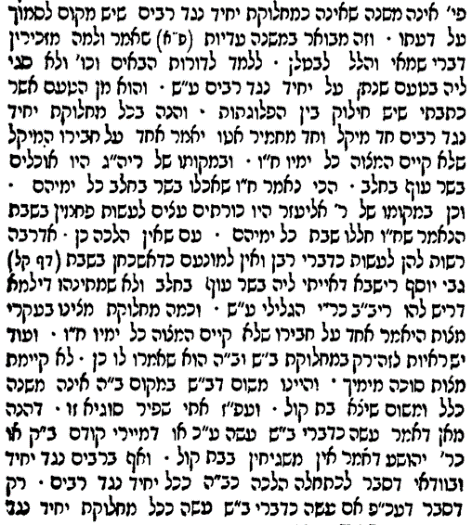 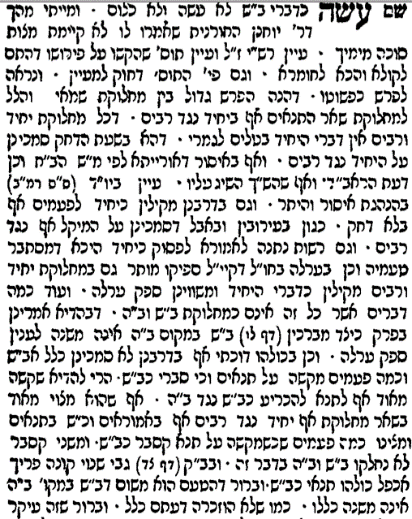 נפש הרב עמ' מאבעקבי הצאן עמ' רנט בהערה 4אבלות – הלכה כדברי המיקל באבל וטומאת כהנים: המקור לאבילות מדאורייתארמב"ם הלכות אבל פרק ב הלכה וכמה חמורה מצות אבלות, שהרי נדחת לו הטומאה מפני קרוביו כדי שיתעסק עמהן ויתאבל עליהן, שנאמר כי אם לשארו הקרוב אליו לאמו וגו' לה יטמא מצות עשה שאם לא רצה להטמא מטמאין אותו על כרחו, במה דברים אמורים בזכרים שהוזהרו על הטומאה * אבל הכהנות הואיל ואינן מוזהרות על הטומאה כן אינן מצוות להתטמא לקרובים, אלא אם רצו מתטמאות ואם לאו לא מטמאות. +/השגת הראב"ד/ בד"א בזכרים שהוזהרו על הטומאה וכו'. א"א קשיא הא דתניא אשתו ארוסה לא אונן ולא מיטמא לה וכן היא לא אוננת ולא מיטמאה לו הא נשואה מיטמאה לו.+גינת אגוז עמ' צהתורת האדם שער האבל - ענין האבלות (פ)והני שבעה יומי דאבילות אמרי רבוואתא ז"ל דיום ראשון דאורייתא ושאר יומי דרבנן, וכן כתוב בהלכות רבינו ז"ל דהכין אסכימו רבנן דאבילות יום ראשון דהוא יום מיתה וקבורה דאורייתא הוא, דכתיב ואכלתי חטאת היום וכתיב ואחריתה כיום מר, וכן כתוב בהלכות גדולות ובפסוקות, למדו הגאונים אבילות יום ראשון מאנינות...וחכמי הצרפתים ז"ל השיבו אם כן היאך אמרו הלכה כדברי המיקל באבל והלא בשל תורה הלך אחר המחמיר, וכל שכן ביחיד מיקל ורבים מחמירין שהיה להם לעשות כדברי הרבים... ועוד שהרי כל הדברים הנוהגין באבל מתורת משה רבינו לא למדנו עד שבאנו לדברי יחזקאל בן בוזי ולמדנו חוץ מקריעה שסמכוה לדברי תורה, ולפיכך אמרו (כ"ו ב') אבילות לחוד וקריעה לחוד, אבילות הלכה כדברי המיקל, בקריעה כדברי הרבים. וכל זה סעד וסמך שאבילות מדברי סופרים הוא...ואני תמה היאך למדו הגאונים אבלות מדין אנינות, והלא זמנו של זה לא זמנו של זה, מתו מוטל לפניו אונן דבר תורה וזה עיקר אנינות, ובאותו זמן אינו מתאבל לא מדברי תורה ולא מדברי סופרים, נקבר מתאבל עליו, והיאך תלו הגאונים ז"ל עצמן בזה שכתוב ואחריתה כיום מר לענין אבלות, הרי שמת ביום ראשון ונקבר ביום שני הרי כאן אנינות דבר תורה ואחריתה כיום מר, ואין כאן אבילות כלל אלא מדבריהם, והיאך נלמוד זה מזה, אלא שמע מינה שאין מרירות של ואחריתה כיום מר אלא בלב...ומיהו בודאי מצינו סעד לדברי הגאונים ז"ל מזו שאמרו (מ"ק י"ד ב') אבל אינו נוהג אבלותו ברגל דכתיב ושמחת בחגך אי אבלות דמעיקרא הוא אתי עשה דרבים ודחי עשה דיחיד ואי אבילות דהשתא הוא לא אתי עשה דיחיד ודחי עשה דרבים, אלמא שייכא עשה באבילות. אלא שרבותינו הצרפתים ז"ל מפרשי דהאי עשה לאו דוקא אלא עשה דדבריהם נמי עשה קרו ליה, לומר שאע"פ שחכמים עושין חיזוק לדבריהם כשל תורה והעמידו דבריהם במקום עשה, בכאן לא החמירו עליו, דאתי דרבים ודחי דיחיד...... ואע"ג דתניא התם (תו"כ אמור) לה יטמא על הודאי הוא מיטמא ואינו מיטמא על הספק ואפ"ה מתאבל ואונן על הספק, לענין ספקות ליכא למיגמר אבלות ואנינות מטומאה, דהתם איכא איסורא דטומאת כהן ולא אתי עשה דספק ודחי לא תעשה ודאי, מה שאין כן בנפלים דודאי בנו ובתו הן והוציאן הכתוב מן הכלל. ואני סבור שזה שאמרו לה יטמא על הודאי הוא מטמא ואינו מטמא על הספק אסמכתא בעלמא הוא דנקיט בה קרא, דלא מיצטריך קרא למעוטי ספיקא לטומאה שאין ספק מצוה מוציא מידי ודאי איסורא.ומה שפסקו הלכה כדברי המיקל באבל, יש לומר מפני שלא מצאו מחלוקת שבאבל אלא בשל דבריהם, כגון במקצת שביעי ככולו, ובנטילת צפרנים, ובבא ממקום רחוק משלשה ואילך אם מונה עמהן, ובשמועה רחוקה. וכללו של דבר בדקדוקי סופרים שהחמירו על עיקר אבלות תורה, וההיא דאמרינן בפרק יש בכור לנחלה (בכורות מ"ט ב') הכל מודים לענין אבלות דיום שלשים כיום שלפניו דמי טעמא דמלתא כדאמרן, ומה שאמרו דאמר שמואל הלכה כדברי המיקל באבל אע"פ שספק הנפלים מטעם אחר נתמעט מאבלות, ודשמואל אינו ענין למת ביום שלשים דההוא פלוגתא לאו לענין אבלות מיתניא, אפילו הכי מייתי לה מדשמואל לומר דלא מחמרי רבנן באבלות ולא אזלי ביה לחומרא אלא אפילו דיחיד במקום רבים דחינן להקל, הלכך כיון דספק נפלים דאורייתא אין מתאבלין עליהם לא מחמרינן בהו מדרבנן, דלקולא אזלינן בכל ספיקי אבלות...שו"ת משכנות יעקב יורה דעה סוף דימן עה ד"ה ומה שהקשה הרא"שבעקבי הצאן עמ' רנחתוספות עירובין מו. ד"ה דאמר שמואלביחיד במקום רבים נראה דלעולם הלכה כדברי המיקל באבל וחוץ מזו לאו למעוטי שאר מקומות דאבל קאמר כדקאמר אבילות הוא דאקילו ביה רבנן וכן מוכיח בהדיא פרק בתרא דמו"ק (דף יט:) גבי אבא שאול ורבנן גבי קובר את מתו ג' ימים לפני הרגל וגבי בא ממקום קרוב פלוגתא דרשב"ג ורבנן (דף כב.) וא"ת כיון דאפי' יחיד במקום רבים אמר שמואל הלכה כדברי המיקל באבל למה ליה לשמואל למיפסק בפרק בתרא דמו"ק (דף כד.) כרשב"ג דאמר ר"ה ויום הכפורים כרגלים ויש לומר דקמ"ל אפי' ביחיד במקום רבים כדאמר לעיל ונראה אפי' ביום ראשון של אבילות דהוי דאורייתא כדאמר בה"ג דהלכה כדברי המיקל באבל מידי דהוי כהלכה כדברי המיקל בעירוב דמשמע לעיל דאפילו הוי דאורייתא הלכה כדברי המיקל מדקאמר מכדי עירובין דרבנן מה לי יחיד במקום וכו' משמע דאי הוה דאורייתא ניחא דצריכי וכן מוכח בפ' יש בכור (בכורות דף מט.) גבי פלוגתא דר"ע ורבנן דאמר רב אשי הכל מודים לענין אבילות דיום ל' כשלפניו דאמר שמואל הלכה כדברי המיקל באבל ואפילו ביום ראשון אינו נוהג אבילות וזה לשון ה"ג היכא דשכיב שכיבא ביום טוב ראשון או ביום טוב שני או בחולו של מועד או בי"ט ראשון של יום טוב אחרון אינו נוהג אבילות עד דנפקי יומא טבא כולהו אבל יומא בתרא דרבנן מסלק סליק למנין ז' אבל אבילות לא נהיג ביה כלל אבל שכיב שכיבא בי"ט שני של י"ט אחרון כיון דעיקר אבילות יום ראשון נהיג ביה אבילות וסליק למנין ז' דהכי אסמכוה רבנן דעיקר אבילות יום ראשון הוא דכתיב ואכלתי חטאת היום היום אסור ולמחר מותר וכתיב ואחריתה כיום מר וכיון דיום ראשון דאבילות דאורייתא ויום טוב אחרון ספיקא דרבנן אתי עשה ודאי דאורייתא דיחיד וחייל על עשה ספק דרבים דרבנן והא דאמרינן בכתובות (דף ד'.) מכניסין את המת לחדר ונוהג ז' ימי המשתה ואחר כך נוהג ז' ימי אבילות אלמא דלא דחי יומא קמא דאבילות מועד דרבנן שמא מועד דחתן עדיף טפי.כדאי הוא פלוני לסמוך עליו בשעת הדחק – רק בדינים דרבנןט"ז יורה דעה רצג:דאבל אין להורות לאחרים כו'. אין זה כדאי מלהציל על שאנו רואין חכמי ישראל כמעט רובם אין נזהרין מחדש בשום שנה ולא שייך לומר עליהם מוטב יהיו שוגגים כו' וכבר טרח מו"ח בדבר זה למצוא היתר מצד הירושלמי שמשם הוכיח ר"י בעל התוס' שיש איסור אפי' בשל עובד כוכבים ואחר זה נמשכו כל הגדולים ואמר שיש לו פי' אחר על הירושלמי שלא כדברי ר"י ואנו אין לנו עסק בזה אף אם היה לנו פי' נכון על הירושלמי אין לנו להרים ראש נגד כל הפוסקים ומ"מ נראה לפי ע"ד ללמד זכות הגון על ההיתר בזה דהך איסור דחדש בח"ל הוא פלוגתא דתנאי בפ"ק דקדושין (דף ל"ח) דת"ק דמתניתין ס"ל חדש אין נוהג בח"ל דכתיב ביה בכל מושבותיכם והיינו לאחר ירושה וישיבה דוקא ור"א ס"ל חדש נוהג בכ"מ דמושבותיכ' בכ"מ שאתם יושבים משמע ור' ישמעאל ור"ע פליגי ג"כ בזה דר"י ס"ל כת"ק ור"ע כר"א ובתשו' הרא"ש כתב דר' ישמעאל ור"ע ס"ל כר"א והוא ט"ס דבהדיא אמרינן בגמרא אמר אביי מאן תנא דפליג עליה דרבי אליעזר ר' ישמעאל היא וצ"ל ור"ע ס"ל כר"א ותימה על הב"י שהעתיק תשובה זאת ולא הרגיש בט"ס שיש בה כלל העולה דבגמרא לא איפסקא הלכתא בזה והיה לנו לומר דהלכה כתנא קמא דר"א דיחיד ורבים הלכה כרבים אלא דפסקו הרי"ף והרא"ש כר"א מדמצינו במסכת ערלה סתם מתני' כוותיה ואפשר שהיה לדון בזה דיכול להיות דמסכת ערלה נשנית קודם למסכת קידושין וא"כ ה"ל סתם ואח"כ מחלוקת וממילא אין הלכה כסתם כדאיתא בהגוזל קמא (דף ק"ב) והיה לנו לומר דהלכה כתנא קמא דהוא רבים אלא דאין זה ברור מה נשנה תחלה ופסקו לחומרא כסתמא דערלה ואם כן יש לנו לדון ולומר דבמדינות אלו שהוא שעת הדחק דחייו של אדם תלוי בשתיית שכר שעורים ושבולת שועל כדאי הוא התנא קמא לסמוך עליו בשעת הדחק כיון דלא איפסקא הלכה בפירוש בגמרא כר"א. וראיה ברורה לזה מפ"ק דנדה (ד' ט') ת"ר מעשה ועשה רבי כרבי אליעזר לענין דיה שעתה דנדה לאחר שנזכר אמר כדאי הוא ר' אליעזר לסמוך עליו בשעת הדחק מאי לאחר שנזכר אילימא לאחר שנזכר דאין הלכה כר"א אלא כרבנן בשעת הדחק היכי עביד כותיה אלא דלא אתמר הלכתא לא כמר ולא כמר ומאי לאחר שנזכר דלאו יחיד פליג עליה אלא רבים פליגי עליה אמר כדאי הוא ר"א לסמוך עליו בשעת הדחק הרי לפנינו דכל שאין הלכה פסוקה אלא שיש לומר דהלכה כרבים אתי שעת הדחק ודחי למלתא דרבים כ"ש כאן דיש צד לומר דהלכה כת"ק דר"א כמ"ש אלא שהפוסקים החמירו לפסוק כר"א וע"כ ודאי כדאי הוא [ת"ק של] ר"א דהכא לסמוך עליו בשעת הדחק וכן איתא פ"ק דגיטין (ד' י"ט) כדאי הוא ר"ש לסמוך עליו בשעת הדחק אע"פ דת"ק פליג עליה התם והלכה כרבים. והפוסקים שלא חשו לשעת הדחק בזה דבארצות שלהם אין זה דחק כל עיקר דהם היו בארצות החמים ובהרבה שנים לא יזדמן שיהיה באותה שנה איסור חדש אבל בארצות שיש בהם קרירות זמן החורף נמשך עד פסח ודאי מודים שיש לסמוך להקל בזה כיון שחייו של אדם תלוי ממש בזה שעיקר שתיה שלהם הוא שכר שעורים וכיוצא בו ומו"ח ז"ל כתב שמצא תשובה אחרת בהגהות רש"ל בשם מעיל צדק בשם רבינו אביגדור כ"ץ בשם תשובת ריב"א שאין חדש נוהג בשל עובדי כוכבים וכן משמע בה"ג ושמא ס"ל דהלכה כת"ק דר"א עכ"ל ויש לכוין דבר זה ע"פ מה שכתבתי כנלע"ד:נקודות הכסף יורה דעה רצגגליוני הש"ס ברכות ט. (קישור)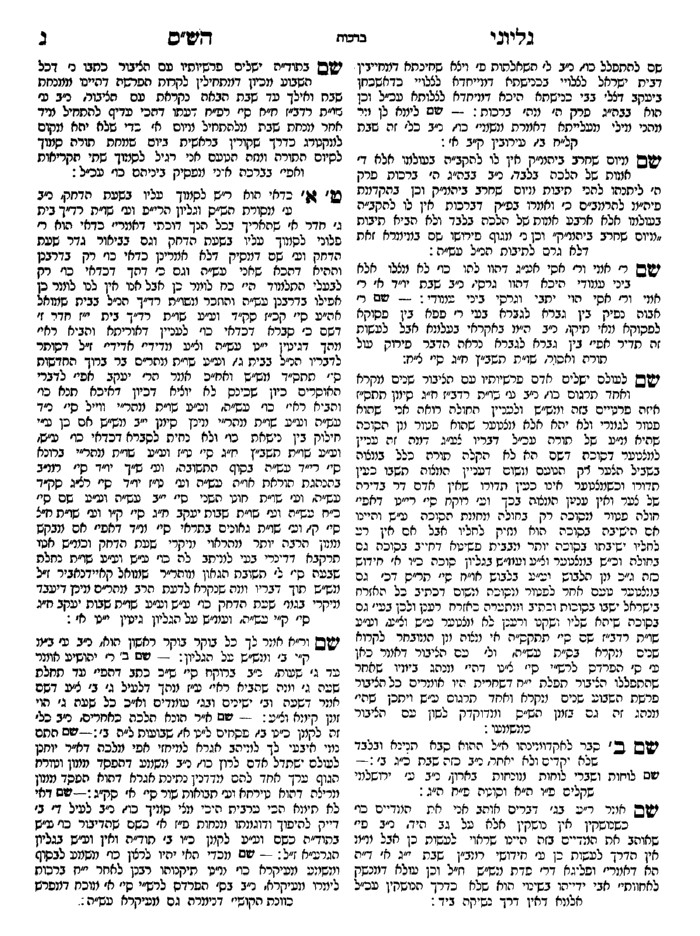 תרי רובי, מים שאין להם סוףיבמות קכא:ההוא דהוה קאמר ואזיל: מאן איכא בי חסא, טבע חסא! אמר רב נחמן: האלקים! אכלו כוורי לחסא. מדיבוריה דרב נחמן, אזלא דביתהו דחסא ואינסבא, ולא אמרו לה ולא מידי. אמר רב אשי, שמע מינה: הא דאמור רבנן מים שאין להם סוף - אשתו אסורה, הני מילי לכתחלה, אבל אי נסיב - לא מפקינן לה מיניהרבי עקיבא איגר שםאר"נ האלקים כו'. בתשו' מיי' ס' נשים סימן י"ב כ' ואין לתמוה על ר"נ דאשתבע דאכלי כוורי לחסא היכי אשתבע הכי כיון דאמר אשתו אסורה אלמא מספקא ליה אי מיית אי לא וי"ל דרובם אין ניצולין ור"נ שפיר אשתבע דאפי' בדיני נפשות אזלינן בתר רובא אלא דבעריות מחמירין ואמרי' דלכתחלה לא תנשא אע"ג דרובם מייתי עכ"ל ועי' תשובת הראנ"ח ח"ב סימן מ"א.קהלת יעקב חלק א שו"ת סימן ט (קישור)פתחי תשובה אבן העזר סימן יז:קלגועיין בת' קהלת יעקב מהגאון מקארלין סי' ט... זכורני כי בימי חרפי עת היותי בית כבוד מו"ר הגאון מהר"ח ז"ל מוולאזין נשאלה שאלה כעין זו באחד שנפל מהגשר שהיה גבוה הרבה מהקרח ונפל מהגשר על הקרח ומהקרח לתוך המים ונאבד ולא נמצא וצידד להתיר מטעם תרי רובא היינו דנפילה גבוה ב' קומות רובן למיתה מהך דבית הסקילה כו' ומדין טריפות הנפולה שהוא הלל"מ ובהדי ריעותא דמים שאל"ס והאריך בזה בתשובה וכדומה שהותרה האשה אז בהסכמת כל חכמי ווילנא וידעתי כי ימצא בזה צדדים להחמיר מאיזה תשובת האחרונים אך אין לחוש כ"כ במים שאל"ס דרבנן ויש לסמוך על המקילין במקום עיגון עכ"ל וקצת חידוש בעיני שלא הזכיר דברי התוס' ביבמות קכ"א ע"א בד"ה ולא היא דמבואר שם דאפילו בתרי רובא לא תנשא לכתחילה ע"ש מיהו אפשר לחלק וצ"עשו"ת יביע אומר חלק ו - אבן העזר סימן דשו"ת יביע אומר חלק ז - אבן העזר סימן טזשו"ת יביע אומר חלק י - אבן העזר סימן יח ((Twin Towers/9-11 Teshuva to Rav Willigגנת אגוז עמ' כמים שאי להם סוף – מטרת הגזירהסוכהרש"י יבמותמלחמת ה' יבמותאור שמחפסח – חצות והתנאי של האבני נזרשו"ת אבני נזר חלק אורח חיים סימן שפאא) נתתי אל לבי לעיין בענין ברכת על אכילת מצה ועל אכילת מרור. ומהראוי הי' לברך לאכול. כיון שהוא מצוה שאי אפשר לקיים על ידי שליח. והרמב"ן [ז ע"א] והר"ן [בד' הרי"ף ד ע"א] כתבו באמת בלמד לאכול. אך גירסת ספרים שלנו בפרק ערבי פסחים [קיד ע"ב] על אכילת כו' והלבוש [סי' תע"ה ס"א] כתב משום דבעל הבית מוציא כל המסובין שייך יותר על אכילת כו'. ותירוץ זה אינו עולה למנהגינו שכל אחד מברך לעצמו ומכל מקום מברכינן על. והחק יעקב סי' תל"ב כתב לפי שאין משנין לשון תורה על מצות ומרורים וכו' ותימה דמה ענין על מצות לעל אכילת:    ב) ולפענ"ד נראה ליתן טעם מה שמברכין על ביעור חמץ. ולכאורה הי' יותר ראוי לברך לבער דודאי להבא משמע. ועיין בתוספות ור"ן. ולפענ"ד נראה כיון דמצוות ביעור נעשה בהגיע פסח. דאין הביעור מצוה מצד הזמן שנעשה בו הביעור, רק מצד הפסח שבא אחר הביעור. וכיון שבהגיע פסח כבר נתבער החמץ שייך יותר לברך על ביעור דמשמע נמי לשעבר ולא לבער דלא משמע אלא להבא לבד:    ג) ובזה יש ליתן טעם דמברכינן על אכילת מצה ומרור לראב"ע [קכ ע"ב] דאכילת פסח עד חצות ויליף מגזירה שוה דועברת בארץ מצרים בלילה הזה מה להלן עד חצות אף בלילה הזה דכתיב באכילת פסח עד חצות. והדבר יפלא. שהרי העברה בארץ מצרים הי' ברגע חצות ממש. ואיך יליף לאכילת פסח עד חצות. וצ"ל כיון דאי אפשר לאכול בחצות ממש שאין בו המשך זמן כלל. והמעשה צריך המשך זמן. על כורחך הפירוש שבחצות יהי' כבר הבשר פסח נאכל. וכן במצה דיליף מפסח וכל שכן מרור דכתיב גבי פסח. ואם כן כיון דמצוות מצה ומרור שבהגיע חצות יהי' כבר נאכל יותר טוב לברך בעל כנ"ל:    ד) ובזה יש ליתן טעם שאין מפטירין אחר הפסח אפיקומן. שאסור לאכול לאחר הפסח. ולהנ"ל יש לפרש כיון שהמצוה בהגיע חצות. אם כן צריך שיהי' טעם פסח אז בפיו שלא יהי' כלה אכילת פסח מכל וכל. על כרחך שיהי' טעם מצה אז וישאר אז רושם מהמצוה:    ה) ועל כן נראה לדינא למאן דאמר אין הפסח נאכל [אלא] עד חצות. והוא הדין מצה. דלאחר חצות מותר לאכול. ובלאו הכי נראה כן דודאי אין חיוב שישאר טעם פסח ומצה בפיו רק בזמן המצוה. ועל כן נראה דאם בתחילת הסעודה או באמצע רואה שהוא קרוב לחצות. יאכל כזית מצה על תנאי אם הלכה כר' אלעזר בן עזרי' יהי' לשם אפיקומן. וימתין עד לאחר חצות ויאכל סעודתו. ואחר כך יאכל שנית אפיקומן ויוצא ממה נפשך. אם הלכה כראב"ע דעד חצות יוצא באפיקומן ראשון. ואחר חצות מותר לאכול דברים אחרים ואם הלכה כרבי עקיבא דעד שיעלה עמוד השחר יוצא באפיקומן השני. [בענין ברכת על אכילת מצה ע"ע להלן סי' תקל"ה]:    פסחים קכ:שלחן ערוך אורח חים תעז:אלאחר גמר כל הסעודה אוכלים ממצה השמורה תחת המפה כזית כל אחד, זכר לפסח הנאכל על השובע, ויאכלנו בהסיבה ולא יברך עליו, ויהא זהיר לאכלו קודם חצות. (ויקדים עצמו שגם ההלל יקרא קודם חצות) (ר"ן פ' ע"פ וסוף פ"ב דמגילה).גרות – טבילה קודם המילהאבני נזר חלק יורה דעה סימן שדמח) ובזה ניחא לפרש מחלוקת הרמב"ן עם הרשב"א בדין טבל ואח"כ מל דרמב"ן סובר דמהני. ורשב"א סובר דלא מהני. ונראה כי היכי דהתם מהני טבילה קודם הקרבן. ה"נ מהני קודם המילה. והטעם בשניהם ברור הואיל בטבילה נעשה קצת כישראל כנ"ל. אך הרשב"א לטעמי' דגם בזמן המקדש נעשה גר בלא קרבן לישא בת ישראל. ואין ראי' מזהכ לל לטבל ולא מל בזמה"ז. דטבל ולא מל בטבילה לבד אינו נעשה גר כלל והוי טובל ושרץ בידו:פסח – חצות ובוקרתוספות ברכות ט.אור שמח הלכות חמץ ומצה ו:אקהלת יעקב ברכות ט. (קישור)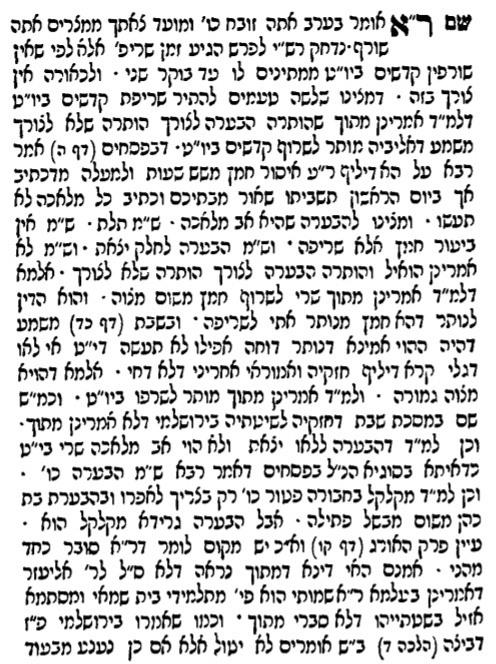 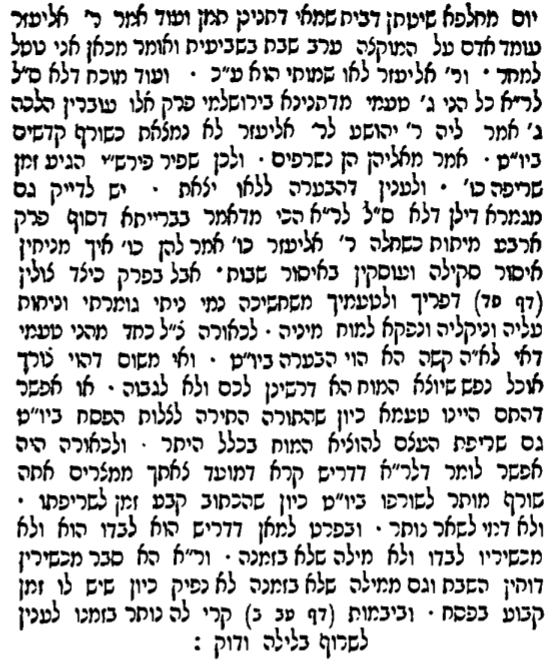 חופה ונישואין – שתיית הכלה מכוס של אירוסין, של מי הברכהמגן אברהם רצו:דנהגו הנשים שלא לשתות מכוס הבדלה וע' הטעם בשל"ה, כ' בש"ל בה' קידוש כוס של הבדלה רגיל המבדיל לשתות כלו ואין משקה ממנו בני הבית:שו"ת נודע ביהודה מהדורא תניינא - אבן העזר סימן א בעקבי הצאן עמ' רסט